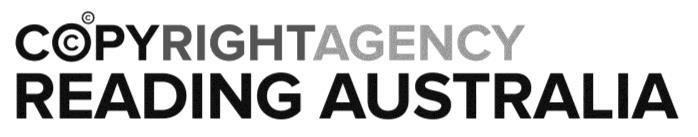 Task for Reg Saunders: an Indigenous War HeroHow to take notes from a biographyExtract information about Reg Saunders’ own personal story (his biography) and organise it on the vertical timeline below.The language functions most important in a biography are cause and effect (what caused the significant events in this person’s life?) and time-order (usually chronological order). These can be noted on the timeline.Orientation:Orientation:Orientation:Orientation:Orientation:Orientation:Name of personName of personName of personName of personName of personName of personExplain why famousExplain why famousExplain why famousExplain why famousExplain why famousExplain why famous(use cause–effect signals to link the ideas.)(use cause–effect signals to link the ideas.)(use cause–effect signals to link the ideas.)(use cause–effect signals to link the ideas.)(use cause–effect signals to link the ideas.)(use cause–effect signals to link the ideas.)Series of events:Series of events:Series of events:Series of events:Series of events:Series of events:Record notes on a vertical timeline.(Use time order signals to link ideas.)(Use cause–effect signals to explain the(Use cause–effect signals to explain theinfluences on his life.)Reorientation:Restate why Reg Saunders is famous andexplain his contribution to Australian societytoday.